MEMORANDUM FOR	VICE PRESIDENT OF THE UNITED STATES OF AMERICA			SECRETARY OF STATE			SECRETARY OF DEFENSE			DIRECTOR, OFFICE OF MANAGEMENT AND BUDGET			ADMINISTRATOR, US AGENCY FOR INTERNATIONAL DEVELOPMENTSUBJECT: Supporting the President’s Interest in 2015 Defense, Diplomacy, and Development Innovation – the Open Source (Technologies) Agency, Digital Deserts, & Global StabilizationInspired by the Secretary of Defense and his 11 September 2015 internal call for ideas related to the convergence of technological innovation with defense, diplomacy, and development objectives, an Open Source (Technologies) Agency is proposed. This agency, twice discussed during the past fifteen years within the Office of Management and Budget (OMB) (in an earlier information-focused incarnation), is now proposed as a comprehensive innovation engine that addresses nine distinct open source technology groups itemized below:Open DataOpen Decision-SupportOpen GovernanceOpen HealthOpen InfrastructuresOpen ManufacturingOpen ProvisioningOpen SoftwareOpen SpaceThe Problem: At a meta-scale, the common defense, diplomacy, and development (D3) challenge is the “digital deserts” that are also coincident with energy, water, and food scarcity while being a primary point of origin for illegal immigrants inclusive of criminals and terrorists. At the intermediate scale, our defense, diplomacy, and development efforts cannot achieve their full potential, both within our Whole of Government context and multinationally, for lack of affordable, inter-operable, scalable and secure information-sharing and sense-making tools that allow holistic analytics, true cost economics, and open source everything engineering (OSEE) to be applied to the ten high level threats to humanity.At a strategic scale, despite some excellent thinking in relation to Sustainable Development Goals (SDG) and related US initiatives, the reality is that donor promises are insufficient and often fail to materialize, and the current development paradigm – inherently bureaucratic with little accountability or coherence, cannot do the job – less than 20% of the funds and often as little as 1% -- actually arrive at the village level. The current industrial-scientific paradigm is not affordable, not inter-operable, and will not scale to address the needs of the five billion poorest in time to avoid a climate change collapse that makes today’s illegal immigration look like the thin stream that it is – we envision tens of millions of displaced persons moving north – many of them violent --in our future, absent a radical change in how we do the business of D3. The Idea: An Open Source (Technologies) Agency funded by defense, under diplomatic auspices, and focused on a mix of Whole of Government and multinational information-sharing and sense-making with a digital Marshall Plan emphasizing Open Source Provisioning (energy, water, shelter, food) as well as Open Infrastructures (free cellular and Internet), will quickly and radically enable leap-frog innovation that stabilizes and reconstructs at a local to global scale.This idea is directly responsive to both past Defense Guidance, and to the State-USAID Joint Strategic Plan 2014-2017, particularly goals 1.2 (inclusive economic growth reducing extreme poverty and improving food security), 3.2 (clean energy helping transition to a cleaner global economy), and 5.1 (enable more effective influence operations). With respect to digital deserts, this idea would for the first time aggregate research, development, and implementation of all the opens relevant to connecting, empowering, and stabilizing the five billion poor.Two implementation elements are proposed, to be co-located on the South-Central Campus adjacent to the Department of State, the U.S. Institute for Peace, and George Washington University, with additional nodes to be funded elsewhere (NYC, Nairobi, etc.) by others:D3 Information Bureau. This multinational information-sharing enterprise would be manifest in a United Nations Open-Source Decision-Support Information Network (UNODIN) that makes it possible to collect other people’s open source information and harmonize other people’s money at the village level (eliminating the 80% lost to intermediaries) while delivering open source innovation blueprints. Led by a US Ambassador as Assistant Secretary-General for Decision-Support, it would include a World Brain Institute with a Multinational Decision-Support Center (MDSC), a School of Future-Oriented Hybrid Governance, and a Global Game with embedded true cost economics information for testing each innovation idea. In combination this information bureau will enable free public education one cell call at a time, and begin the process of engaging the world public in sustainability thinking, ultimately eradicating the average of 50% waste to be found across all policy areas from Agriculture to Energy to Water. 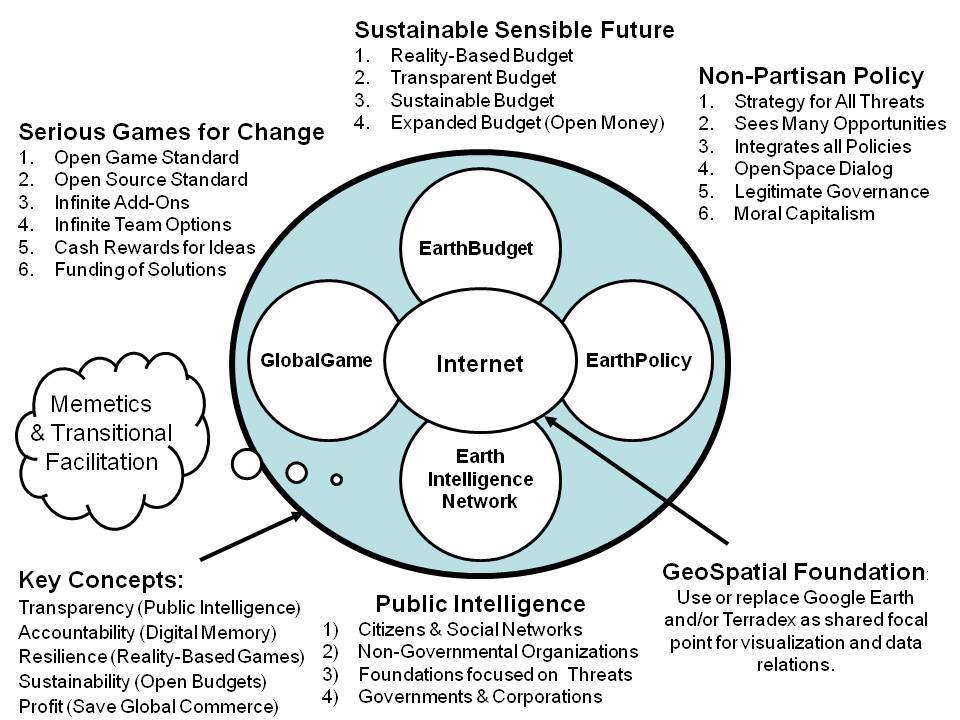 D3 Innovation Bureau. This multinational open source everything engineering center (with a global network of applied scientists and engineers including many volunteers) would have a division for each of the nine open technologies categories, with initial emphasis to be placed on Open Provisioning – free energy, unlimited desalinated water using free energy, the rapid completion and global deployment of the Global Village Construction Set including pressed-brick shelters (the ultimate affordable housing), decentralized composting, and aquaponics – sustainable agriculture without pesticides. The existing “village in box” idea, for example, would enable the resettlement of one million Somalis now in UN resettlement camps across the region to be moved to northeastern Somalia (uncontested territory with unlimited dirt, sunlight, and seawater) at a cost of $500 per person, inclusive of transport, free cellular, and aquaponics.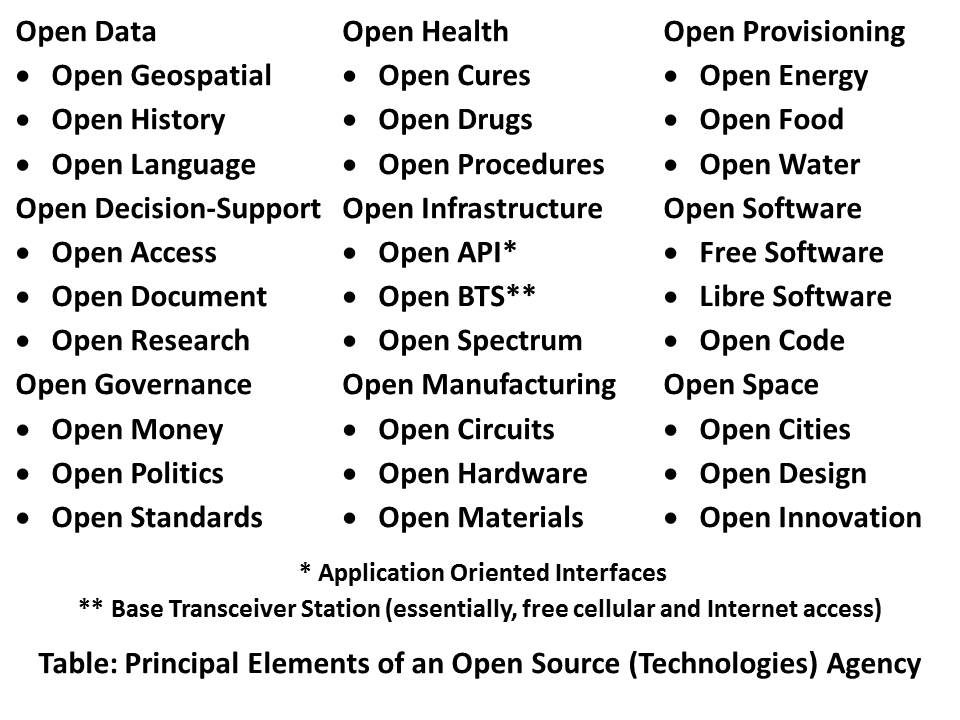 The specific early focus of the entire program will be Somalia, Syria, and Yemen, with a collaborative multinational executive including all of the stakeholders in the current emergency situation in the Middle East that is creating the mass migration to Europe. Our intent is to demonstrate how quickly and inexpensively Open Source Everything Engineering (OSEE) can advance the D3 capabilities in unconventional threat environments.Resource Requirements: In the earlier information-focused incarnation, twice discussed in the past fifteen years within OMB (always contingent on the White House or a Cabinet Secretary endorsing the idea) the proposed funding was IOC $125M toward FOC $2B. This substantially enhanced variation of the idea, focused on sixty technology areas in nine groupings, is recommended for IOC $125M toward $3B, and would serve as the centerpiece for mobilizing and guiding over one trillion dollars in other people’s money toward achieving the SDGs.Critical Next Steps: A single conversation among the principals to whom this memorandum is addressed should suffice to set this idea in motion. The Vice President would be ideal as chairman of the oversight board, with the new agency to be established as a sister agency to the Broadcasting Board of Governors (BBG), using non-reimbursable funding from DoD. A Smart Nation – Safe World Act is available as concise implementing legislation. The leadership team should be given full independence – this will fail if it is subordinate to any existing bureaucracy. Endnotes